Handreichungfür den Einsatz eines Smartphone-Experiments im PhysikunterrichtVersuch: Gedämpfte Schwingung am FadenpendelAufbau und DurchführungGefahrenbeurteilungMechanisch: Smartphone könnte sich aus Halterung lösen und auf den Tisch oder einem Fuß fallen. Zur Anfertigung der Handyhalterung wird eine Pappröhre gemäß einer Anleitung mit einem Cuttermesser eingeschnitten, was beim Abrutschen zu Schnittwunden führen kann. Außerdem kann bei einem unsachgemäßen Aufbau die Stativhalterung umfallen.Von Schüler*Innen in der 10. Klasse muss ein adäquater Umgang mit Bastelwerkzeugen und Stativmaterial erwartet werden können.AlternativenEinige Alternativen wie die Nutzung einer Pappscheibe als Pendel sind zu unanschaulich, weil eine datengestützte graphische Repräsentation fehlt. Allerdings gibt es entsprechende Ultraschallsensoren, die ähnliche Daten wie ein Smartphone realisieren können. Je nach Ausstattung der schuleigenen Sammlung gibt es neben dem Smartphone auch andere sinnvolle Realisierungen.Überprüfung der Konstanz der PeriodendauerExemplarische Ergebnisse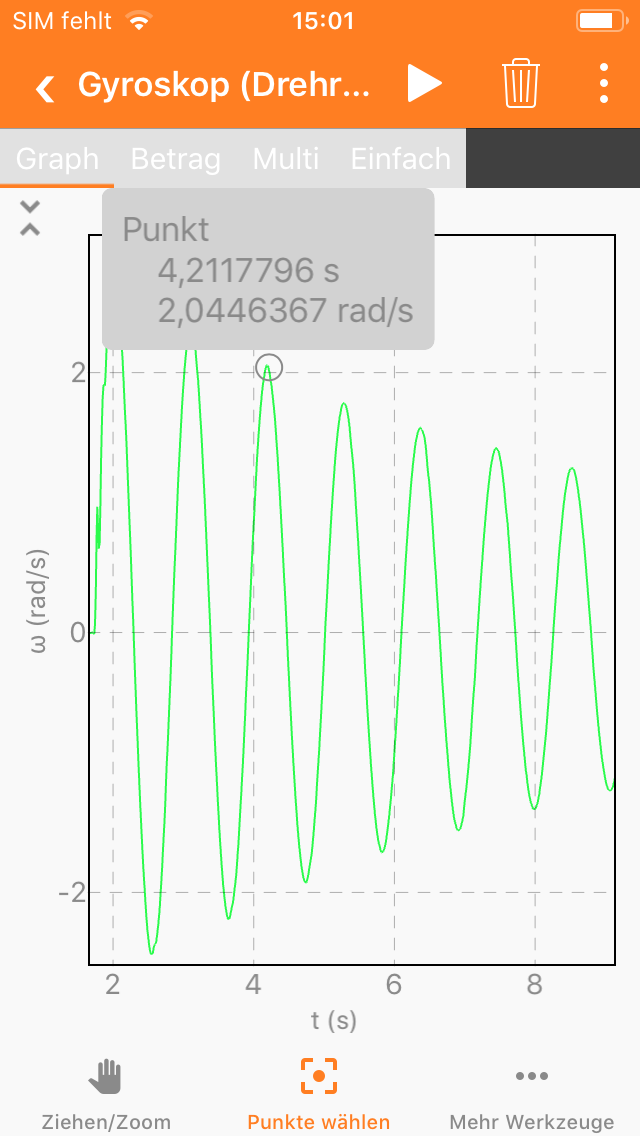 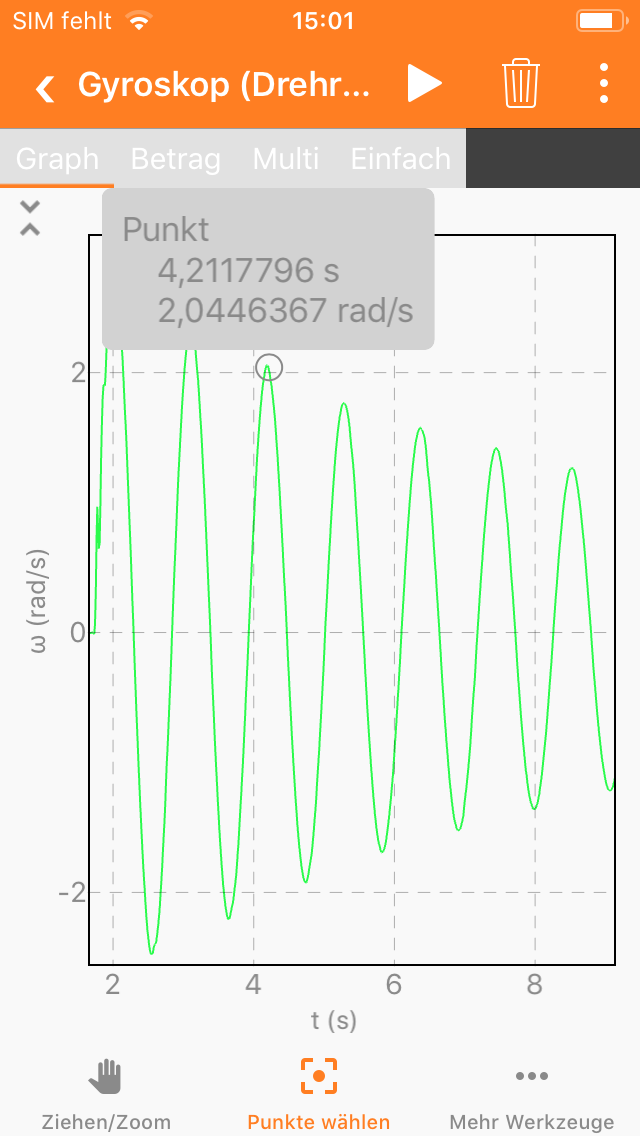 bei 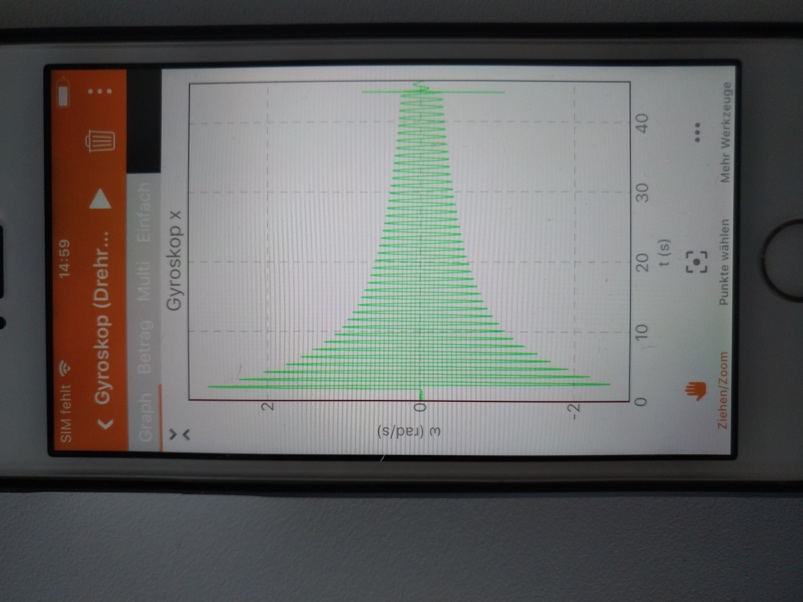 Intervall: 1,2  Periodendauer bleibt im Rahmen der Messunsicherheiten konstantMögliche UnterrichtsplanungBeispielaufgabe(n)Mit Wissenschaft gegen Fake-NewsStellt euch vor, ihr wärt Physikerinnen und Physiker. Im Internet findet ihr in eurer Pause eine Abbildung eines gedämpften Fadenpendels. In dieser wird behauptet, dass nicht nur die Stärke, sondern auch die Zeit fürs Pendeln weniger werden würde. Ihr beschließt das Experiment nachzubauen und einen kurzen Artikel zu schreiben.Schreibt einen Artikel als Antwort. Stellt im Artikel dar, was Dämpfung ist und erklärt, wie sie am Beispiel des Aufbaus entsteht. Leitet außerdem anhand eurer Messwerte ab, inwiefern die Periodendauer unverändert bleibt. Hierfür vergleicht ihr die Periodendauern  der einzelnen Schwingungen miteinander.Hinweise: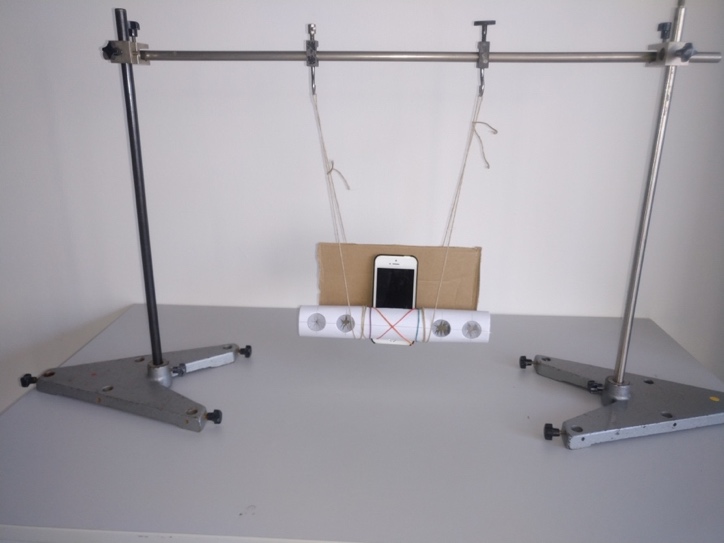 Nutzt für den Aufbau die Schablone euresFadenpendel-Aufbaus und spannt euerSmartphone senkrecht ein. Klemmt einePappscheibe zischen dem Smartphone undden Halteschnüren (vgl. Foto).Startet die App „phyphox“, öffnet das Experiment <Gyroskop (Drehrate)> und klickt im Reiter <Graph> auf <Gyroskop x> und startet die Messung (siehe Hilfsblatt).Scrollt nach der Messung in das Diagramm und ermittelt die Periodendauern am Anfang.Berechnet die Messunsicherheit  der Periodendauern am Anfang, indem ihr die Differenz der größten Periodendauer  und der kleinsten Periodendauer  halbiert: .Vergleicht das von euch ermittelte Intervall mit einer Periodendauer , die am zeitlichen Ende des Diagramms ermittelt wird.Um die Periodendauer am Ende etwas präziser zu ermitteln, könnt ihr die Zeitspanne zwischen den 10 letzten Schwingungen  durch 10 teilen:  .Die verschiedenen Periodendauern bleiben unverändert, wenn die Messwerte für  in dem Bereich  liegen.„phyphox“-Experiment:Sensoren => Gyroskop (Drehrate) => Graph => Gyroskop xMaterialien:Smartphone mit Gyroskopggf. zweites Endgerät für FernzugriffPendelaufhängungPappscheibeFaden2 Stativhalter3 Stativstangen2 Kreuzmuffen2 HakenHilfsblätter:Messung der Periodendauer einer gedämpften Schwingung mit dem SmartphoneFernzugriffBauanleitung PendelaufhängungSchablone PendelaufhängungSkizze/Aufbau: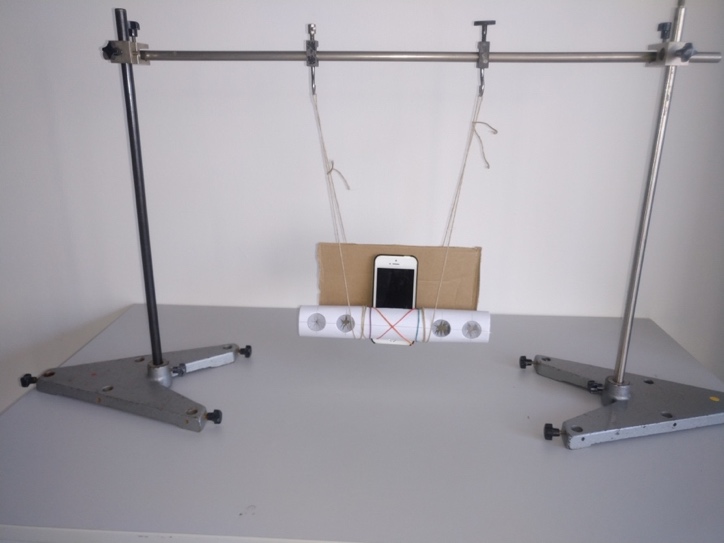 Hinweise:Löcher in der Pendelaufhängung dienen der Aufnahme von Massestücken beim Fadenpendel und bleiben hier ohne Funktion  überkreuzte Gummis müssen stramm sitzen, damit das Smartphone nicht herausfälltAuslenkung ca. 30° und Fadenlänge > 50 cm, um deutliche Dämpfungseffekte zu sehendurch erhöhte Position bleibt „phyphox“ innerhalb der Einstellungen ohne Fernzugriff bedienbarzur besseren Auswertung lohnt es sich, einzelne Messwertpaare im Diagramm anzeigen zu lassen (vgl. Hilfsblatt)Periodendauern sind zwischen 0-Durchgängen präziser bestimmbarggf. kognitiv aktivierende Fragen anbieten, um den zu schreibenden Artikel zu strukturierenDurchführung:Smartphone senkrecht in Fadenpendel-Aufbau einspannen & Pappscheibe zwischen Smartphone und Halteschnur einklemmenWenn Halteschnur um Aufhängung gewickelt UND NICHT geknotet ist, dann stabilisiert die tiefsitzende Pappscheibe das SmartphoneMessung am Smartphone einschalten (optional: Fernzugriff), Pendel auslenken und schwingen lassenMessung beendenzur Bestimmung der Periodendauern bilden Sie die Differenz von angezeigten Einzelwerten 1,201,151,201,101,10Schlagworte:Dämpfung, Schwingung, FadenpendelLerngruppe:10, G-H, integrierte Sekundarschule & GymnasiumLernziel des Unterrichts:Die Schüler*innen sind in der Lage, die Ursache sowie die Auswirkung der Dämpfung in Form einer Auswertung eines mit „phyphox“ aufgenommenen -Diagramms eines Fadenpendels in Form eines kurzen wissenschaftlichen Aufsatzes darzustellen.Mögliche Struktur des Unterrichts:motivierender Einstieg mit Transparentmachung des Lernziels inklusive Legitimierung der Transferleistung „Artikelschreiben“Durchführung des Experiments und Generierung des DiagrammsAuswertung & Interpretation des Diagramms in KleingruppenVerfassen des Artikels in KleingruppenFunktion des Experiments:,,,Kompetenz:den Einfluss von Reibungskräften erläutern (2.1.3: G)kinetische und potenzielle Energien in natürlichen und technischen Prozessen identifizieren und berechnen (2.1.4: G-H)die Entwicklung von Systemen qualitativ und in Ansätzen quantitativ beschreiben und erklären (2.1.2: H)Daten, Trends und Beziehungen interpretieren, diese erklären und weiterführende Schlussfolgerungen ableiten (2.2.2: H)naturwissenschaftliche Sachverhalte adressaten- und sachgerecht in verschiedenen Darstellungsformen erklären (2.3.2: G-H)Format:Demonstrationsexperiment,Schülerexperiment